MATEMATIKANatančno preberi navodilo. Želim ti uspešno delo.1. Zapiši s številko:4 T 5 S = _________	8 T 4 D 9 E = _______	5 T 3 S 7 E = __________2. Zapiši s številko:tri  tisoč šeststo ______________  	osem tisoč dvesto trideset ________________3. Uredi števila po velikosti. Začni z najmanjšim.1480, 5790, 4730, 2840, 5870    	_____________________________________4. Pisno seštej naslednja števila:   2505		  8479		  	  5145		   	   5239+   809	           +   530           		+1579	            	+   8715. Pisno odštej naslednja števila:   7498		  5637		  	  7950		  	  6356-  2275	            -2765            	-   876	            	- 32896. Pomnoži naslednja števila:237 * 6 			461 * 7			286 * 4		686 * 37. Deli naslednja števila in naredi preizkus:679 : 5 =			734 : 8 =			833 : 2 =		453 : 6 =SLOVENŠČINAUpam, da si rešil nalogo 17 na strani 25!Dopolni pravilo v 18. nalogi in se ga nauči:Ko tvorimo besedilo, moramo paziti na to, da so povedi smiselno razvrščene in da ne PONAVLJAMO istih besed. Isto besedo lahko izpustimo ali jo zamenjamo s katero drugo.Izpolni preglednico v 19. nalogi in jo pretvori v opis prašiča. Bodi pozoren na vrstni red povedi (zunanjost, prehranjevanje, razmnoževanje, bivališče, uporabnost) in ne ponavljaj istih besed.Opis mi lahko pošlješ.ŠPORTDanes bomo ponovile, katere gibalne sposobnost poznamo in podrobno spoznale vzdržljivost.GIBALNE (MOTORIČNE) SPOSOBNOSTIGibalne (motorične) sposobnosti odločajo o učinkovitosti našega gibanja. Od njih je odvisna izvedba naših gibov. Osnovne gibalne sposobnosti se pojavljajo v vseh športnih dejavnostih. Gibalne sposobnosti so delno prirojene (dane ob rojstvu) in delno pridobljene (odvisne od vadbe in načina življenja).Poznamo šest primarnih gibalnih sposobnosti: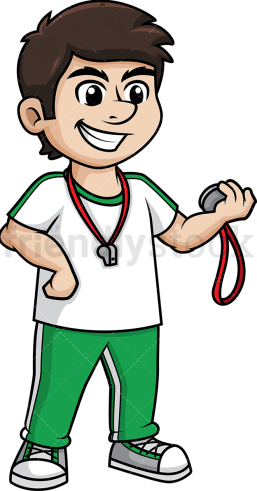 HitrostMočGibljivostRavnotežjeKoordinacijaPreciznostVzdržljivost VZDRŽLJIVOSTVzdržljivost je sposobnost, da opravljamo določeno aktivnost dlje časa, ne da bi jo zaradi utrujenosti morali prekinjati ali bistveno znižati njeno intenzivnost. Merimo jo s časom, ki ga potrebujemo za izvedbo določene naloge (tek na 600 metrov, 2400 metrov).Vaje za vzdržljivost daljši teki, kros, fartlek, Cooperjev test ...V osnovni šoli merimo napredek učencev s tekom na 600 metrov.Tek na 600 metrov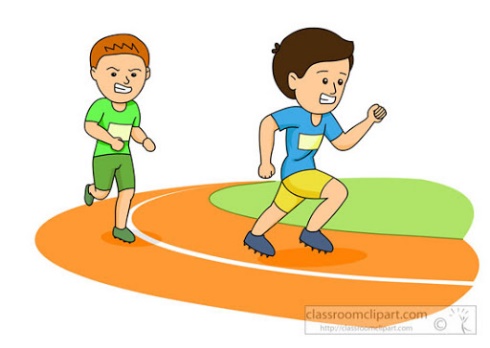 Lahko izmeriš, koliko dolgih korakov meri pot okrog hiše, izračunaš, koliko krogov moraš preteči, da odtečeš 600 m ali pot izmeriš s kolesarskim števcem. In se poženeš v dir. A ne začni prehitro, da boš zmogel teči vso pot.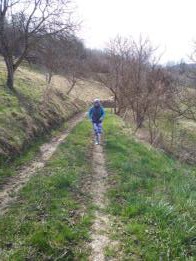 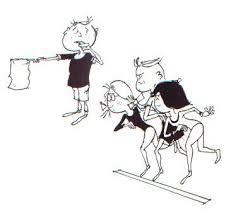 VPRAŠANJA:Kaj je vzdržljivost?Katere vaje omogočajo človeku večjo vzdržljivost?S katerim testom merimo vzdržljivost v šoli?Praktična naloga:Poskusi - IZZIV - Kdor ne skače, ni Slovenc!https://www.kdorneskacenislovenc.si/#o-projektuSkači s kolebnico, preskoči COVID! 10 dni, veliko poskokov!Uživajte velikonočne praznike…Antonija Zakšek, prof.TJAPogledali si bomo besedilo na straneh 62 in 63. Posnetka (2.39 in 2.40)  sta v prilogi elektronske pošte.Slovar:wild – divjilife – življenjewildlife park – park z divjimi (ne udomačenimi) živalmigrass – travaleaves – listjestripes – črteZa domačo nalogo boš v delovnem zvezku rešil/a strani 52 in 53.